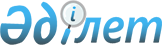 О районном бюджете на 2022-2024 годыРешение Мунайлинского районного маслихата Мангистауской области от 27 декабря 2021 года № 13/91. Зарегистрировано в Министерстве юстиции Республики Казахстан 30 декабря 2021 года № 26255.
      В соответствии с Бюджетным кодексом Республики Казахстан от 4 декабря 2008 года, законом Республики Казахстан от 23 января 2001 года "О местном государственном управлении и самоуправлении в Республике Казахстан" и решением Мангистауского областного маслихата от 14 декабря 2021 года № 8/99 "Об областном бюджете на 2022-2024 годы" (зарегистрировано в Реестре государственной регистрации нормативных правовых актов за № 26 086), Мунайлинский районный маслихат РЕШИЛ:
      1. Утвердить районный бюджет на 2022-2024 годы согласно приложениям 1, 2 и 3 соответственно к настоящему решению, в том числе на 2022 год в следующих объемах:
      1) доходы – 18 096 593,5 тысячи тенге, в том числе по:
      налоговым поступлениям – 3 580 499,5 тысяч тенге;
      неналоговым поступлениям – 102 930,0 тысяч тенге;
      поступлениям от продажи основного капитала – 103 795,0 тысяч тенге; 
      поступлениям трансфертов – 14 309 369,0 тысяч тенге;
      2) затраты – 18 105 830,9 тысяч тенге;
      3) чистое бюджетное кредитование – 26 080,0 тысяч тенге, в том числе:
      бюджетные кредиты – 248 103,0 тысячи тенге; 
      погашение бюджетных кредитов – 222 023,0 тысячи тенге;
      4) сальдо по операциям с финансовыми активами – 0 тенге, в том числе:
      приобретение финансовых активов – 0 тенге;
      поступления от продажи финансовых активов государства – 0 тенге;
      5) дефицит (профицит) бюджета – - 35 317,4 тысяч тенге;
      6) финансирование дефицита (использование профицита) бюджета –
      35 317,4 тысяч тенге, в том числе:
      поступление займов – 248 103,0 тысячи тенге;
      погашение займов – 222 023,0 тысячи тенге;
      используемые остатки бюджетных средств – 9 237,4 тысяч тенге.
      Сноска. Пункт 1 в редакции решения Мунайлинского районного маслихата Мангистауской области от 30.11.2022 № 24/150 (вводится в действие с 01.01.2022).


      2. Установить нормативы распределения доходов в районный бюджет на 2022 год в следующих размерах: 
      1) корпоративный подоходный налог с юридических лиц, за исключением поступлений от субъектов крупного предпринимательства и организаций нефтяного сектора – 13 процентов;
      2) индивидуальный подоходный налог с доходов, облагаемых у источника выплаты – 13 процентов;
      3) индивидуальный подоходный налог с доходов, не облагаемых у источника выплаты – 100 процентов;
      4) индивидуальный подоходный налог с доходов иностранных граждан, не облагаемых у источника выплаты – 100 процентов;
      5) социальный налог – 13 процентов.
      3. Учесть, что из районного бюджета на 2022 год в бюджеты сел и сельских округов выделена субвенция в сумме 680 017,5 тысяч тенге. 
      Сноска. Пункт 3 в редакции решения Мунайлинского районного маслихата Мангистауской области от 30.11.2022 № 24/150 (вводится в действие с 01.01.2022).


      4. Учесть, что предусмотрены целевые текущие трансферты из нижестоящего бюджета на компенсацию потерь вышестоящего бюджета в связи с изменением законодательства в сумме 6 194 631,8 тысяча тенге.
      Сноска. Пункт 4 в редакции решения Мунайлинского районного маслихата Мангистауской области от 07.09.2022 №21/126 (вводится в действие с 01.01.2022).


      5. Учесть, что в районный бюджет на 2022 год из республиканского бюджета и Национального фонда выделены целевые текущие трансферты, целевые трансферты на развитие и бюджетные кредиты в сумме 8 145 541,0 тысяча тенге. Порядок их использования определяется на основании постановления акимата района.
      Сноска. Пункт 5 в редакции решения Мунайлинского районного маслихата Мангистауской области от 30.11.2022 № 24/150 (вводится в действие с 01.01.2022).

      6. Исключен решением-Мунайлинского районного маслихата Мангистауской области от 30.11.2022 № 24/150 (вводится в действие с 01.01.2022).


      7. Утвердить перечень бюджетных программ развития районного бюджета на 2022 год, направленных на реализацию бюджетных инвестиционных проектов согласно приложению 4 к настоящему решению.
      8. Контроль за исполнением настоящего решения возложить на заместителя акима Мунайлинского района Карасаева Н.
      9. Настоящее решение вводится в действие с 1 января 2022 года. Районный бюджет на 2022 год
      Сноска. Приложение 1 в редакции решения Мунайлинского районного маслихата Мангистауской области от 30.11.2022 № 24/150 (вводится в действие с 01.01.2022). Районный бюджет на 2023 год
      Сноска. Приложение 2 в редакции решения Мунайлинского районного маслихата Мангистауской области от 07.09.2022 №21/126 (вводится в действие с 01.01.2022). Районный бюджет на 2024 год
      Сноска. Приложение 3 в редакции решения Мунайлинского районного маслихата Мангистауской области от 07.09.2022 №21/126 (вводится в действие с 01.01.2022). Перечень бюджетных программ развития районного бюджета на 2021 год, направленных на реализацию бюджетных инвестиционных проектов
      Сноска. Приложение 4 в редакции решения Мунайлинского районного маслихата Мангистауской области от 07.09.2022 №21/126 (вводится в действие с 01.01.2022).
					© 2012. РГП на ПХВ «Институт законодательства и правовой информации Республики Казахстан» Министерства юстиции Республики Казахстан
				
      Секретарь Мунайлинского районного маслихата 

Б. Билялов
Приложение 1к решению Мунайлинского районного маслихатаот 27 декабря 2021 года №13/91
Категория
Категория
Категория
Категория
Категория
Наименование
Сумма, тысяч тенге
Класс
Класс
Класс
Класс
Наименование
Сумма, тысяч тенге
Подкласс
Подкласс
Наименование
Сумма, тысяч тенге
2
3 
1. Доходы
18 096 593,5
1
Налоговые поступления
3 580 499,5
01
01
Подоходный налог
894 540,4
1
1
Корпоративный подоходный налог
56 400,0
2
2
Индивидуальный подоходный налог
838 140,4
03
03
Социальный налог
278 530,4
1
1
Социальный налог
278 530,4
04
04
Hалоги на собственность
2 299 476,6
1
1
Hалоги на имущество
2 235 124,6
3
3
Земельный налог
7 493,0
4
4
Hалог на транспортные средства
56 859,0
5
5
Единый земельный налог
0
05
05
Внутренние налоги на товары, работы и услуги
75 323,0
2
2
Акцизы
5 745,0
3
3
Поступления за использование природных и других ресурсов
47 984,0
4
4
Сборы за ведение предпринимательской и профессиональной деятельности
21 594,0
07
07
Прочие налоги
1,0
1
1
Прочие налоги
1,0
08
08
Обязательные платежи, взимаемые за совершение юридически значимых действий и (или) выдачу документов уполномоченными на то государственными органами или должностными лицами
32 628,1
1
1
Государственная пошлина
32 628,1
2
Неналоговые поступления
102 930,0
01
01
Доходы от государственной собственности
82 790,0
5
5
Доходы от аренды имущества, находящегося в государственной собственности
35 451,0
7
7
Вознаграждения по кредитам, выданным из государственного бюджета
47 339,0
03
03
Поступления денег от проведения государственных закупок, организуемых государственными учреждениями, финансируемыми из государственного бюджета
4 500,0
1
1
Поступления денег от проведения государственных закупок, организуемых государственными учреждениями, финансируемыми из государственного бюджета
4 500,0
04
04
Штрафы, пени, санкции, взыскания, налагаемые государственными учреждениями, финансируемыми из государственного бюджета, а также содержащимися и финансируемыми из бюджета (сметы расходов) Национального Банка Республики Казахстан
2 140,0
01
01
Штрафы, пени, санкции, взыскания, налагаемые государственными учреждениями, финансируемыми из государственного бюджета, а также содержащимися и финансируемыми из бюджета (сметы расходов) Национального Банка Республики Казахстан, за исключением поступлений от организаций нефтяного сектора и в Фонд компенсации потерпевшим
2 140,0
06
06
Прочие неналоговые поступления
13 500,0
1
1
Прочие неналоговые поступления
13 500,0
3
Поступления от продажи основного капитала
103 795,0
01
01
Продажа государственного имущества, закрепленного за государственными учреждениями
38 259,0
1
1
Продажа государственного имущества, закрепленного за государственными учреждениями
38 259,0
03
03
Продажа земли и нематериальных активов
65 536,0
1
1
Продажа земли
62 736,0
2
2
Продажа нематериальных активов
2 800,0
4
Поступления трансфертов
14 309 369,0
02
02
Трансферты из вышестоящих органов государственного управления
14 309 369,0
2
2
Трансферты из областного бюджета
14 309 369,0
Функциональная группа
Функциональная группа
Функциональная группа
Функциональная группа
Функциональная группа
Наименование
Сумма, тысяч тенге
Функциональная подгруппа
Функциональная подгруппа
Функциональная подгруппа
Функциональная подгруппа
Наименование
Сумма, тысяч тенге
Администратор бюджетных программ
Администратор бюджетных программ
Администратор бюджетных программ
Наименование
Сумма, тысяч тенге
Программа
Наименование
Сумма, тысяч тенге 1 1 1 1 1 2 3 
2. Затраты
18 105 830,9
01
Государственные услуги общего характера
637 014,4
1
Представительные, исполнительные и другие органы, выполняющие общие функции государственного управления
253 922,4
112
112
Аппарат маслихата района (города областного значения)
47 467,2
001
Услуги по обеспечению деятельности маслихата района (города областного значения)
46 298,2
005
Повышение эффективности деятельности депутатов маслихатов
1 169,0
122
122
Аппарат акима района (города областного значения)
206 455,2
001
Услуги по обеспечению деятельности акима района (города областного значения)
203 357,2
003
Капитальные расходы государственного органа
2 973,0
009
Капитальные расходы подведомственных государственных учреждений и организаций
125,0
2
Финансовая деятельность
4 084,5
459
459
Отдел экономики и финансов района (города областного значения)
4 084,5
003
Проведение оценки имущества в целях налогообложения
3 550,0
010
Приватизация, управление коммунальным имуществом, постприватизационная деятельность и регулирование споров, связанных с этим
534,5
9
Прочие государственные услуги общего характера
379 007,5
454
454
Отдел предпринимательства и сельского хозяйства района (города областного значения)
100 433,0
001
Услуги по реализации государственной политики на местном уровне в области развития предпринимательства и сельского хозяйства
100 433,0
458
458
Отдел жилищно-коммунального хозяйства, пассажирского транспорта и автомобильных дорог района (города областного значения)
178 373,0
001
Услуги по реализации государственной политики на местном уровне в области жилищно-коммунального хозяйства, пассажирского транспорта и автомобильных дорог 
55 373,0
067
Капитальные расходы подведомственных государственных учреждений и организаций
123 000,0
459
459
Отдел экономики и финансов района (города областного значения)
100 201,5
001
Услуги по реализации государственной политики в области формирования и развития экономической политики, государственного планирования, исполнения бюджета и управления коммунальной собственностью района (города областного значения)
62 425,5
113
Целевые текущие трансферты нижестоящим бюджетам
37 776,0
02
Оборона
20 447,0
1
Военные нужды
20 447,0
122
122
Аппарат акима района (города областного значения)
20 447,0
005
Мероприятия в рамках исполнения всеобщей воинской обязанности
20 447,0
03
Общественный порядок, безопасность, правовая, судебная, уголовно-исполнительная деятельность
33 829,0
9
Прочие услуги в области общественного порядка и безопасности
33 829,0
458
458
Отдел жилищно-коммунального хозяйства, пассажирского транспорта и автомобильных дорог района (города областного значения)
7 421,0
021
Обеспечение безопасности дорожного движения в населенных пунктах
7 421,0
499
499
Отдел регистрации актов гражданского состояния района (города областного значения)
26 408,0
001
Услуги по реализации государственной политики на местном уровне в области регистрации актов гражданского состояния
26 408,0
06
Социальная помощь и социальное обеспечение
2 319 136,8
1
Социальное обеспечение
623 730,9
451
451
Отдел занятости и социальных программ района (города областного значения)
623 730,9
005
Государственная адресная социальная помощь
623 730,9
2
Социальная помощь
1 567 633,1
451
451
Отдел занятости и социальных программ района (города областного значения)
1 567 633,1
002
Программа занятости
45 917,3
004
Оказание социальной помощи на приобретение топлива специалистам здравоохранения, образования, социального обеспечения, культуры, спорта и ветеринарии в сельской местности в соответствии с законодательством Республики Казахстан
48 089,7
007
Социальная помощь отдельным категориям нуждающихся граждан по решениям местных представительных органов
616 736,8
010
Материальное обеспечение детей-инвалидов, воспитывающихся и обучающихся на дому
18 258,3
014
Оказание социальной помощи нуждающимся гражданам на дому
91 939,0
017
Обеспечение нуждающихся инвалидов протезно-ортопедическими, сурдотехническими и тифлотехническими средствами, специальными средствами передвижения, обязательными гигиеническими средствами, а также предоставление услуг санаторно-курортного лечения, специалиста жестового языка, индивидуальных помощников в соответствии с индивидуальной программой реабилитации инвалида
680 175,0
023
Обеспечение деятельности центров занятости населения
65 517,0
9
Прочие услуги в области социальной помощи и социального обеспечения
127 772,8
451
451
Отдел занятости и социальных программ района (города областного значения)
122 015,0
001
Услуги по реализации государственной политики на местном уровне в области обеспечения занятости и реализации социальных программ для населения
56 917,0
011
Оплата услуг по зачислению, выплате и доставке пособий и других социальных выплат
726,0
021
Капитальные расходы государственного органа
0
050
Обеспечение прав и улучшение качества жизни инвалидов в Республике Казахстан
64 372,0
458
458
Отдел жилищно-коммунального хозяйства, пассажирского транспорта и автомобильных дорог района (города областного значения)
5 757,8 
094
Предоставление жилищных сертификатов как социальная помощь
5 757,8
07
Жилищно-коммунальное хозяйство
3 125 586,2
1
Жилищное хозяйство
2 478 374,2
472
472
Отдел строительства, архитектуры и градостроительства района (города областного значения)
2 478 374,2
003
Проектирование и (или) строительство, реконструкция жилья коммунального жилищного фонда
70 366,0
004
Проектирование, развитие и (или) обустройство инженерно-коммуникационной инфраструктуры
2 402 012,2
098
Приобретение жилья коммунального жилищного фонда
5 996,0
2
Коммунальное хозяйство
647 212,0
472
472
Отдел строительства, архитектуры и градостроительства района (города областного значения)
647 212,0
005
Развитие коммунального хозяйства
41 784,0
058
Развитие системы водоснабжения и водоотведения в сельских населенных пунктах
605 428,0
08
Культура, спорт, туризм и информационное пространство
388 084,2
1
Деятельность в области культуры
223 828,0
472
472
Отдел строительства, архитектуры и градостроительства района (города областного значения)
29 863,0
011
Развитие объектов культуры
29 863,0
802
802
Отдел культуры, физической культуры и спорта района (города областного значения)
193 965,0
005
Поддержка культурно-досуговой работы
 193 965,0
2
Спорт
9 772,0
472
472
Отдел строительства, архитектуры и градостроительства района (города областного значения)
500,0
008
Развитие объектов спорта
500,0
802
802
Отдел культуры, физической культуры и спорта района (города областного значения)
9 272,0
007
Проведение спортивных соревнований на районном (города областного значения) уровне
3 449,0
008
Подготовка и участие членов сборных команд района (города областного значения) по различным видам спорта на областных спортивных соревнованиях
5 823,0
3
Информационное пространство
40 616,0
456
456
Отдел внутренней политики района (города областного значения)
2 100,0
002
Услуги по проведению государственной информационной политики 
2 100,0
802
802
Отдел культуры, физической культуры и спорта района (города областного значения)
38 516,0
004
Функционирование районных (городских) библиотек
38 516,0
9
Прочие услуги по организации культуры, спорта, туризма и информационного пространства
113 868,2
456
456
Отдел внутренней политики района (города областного значения)
88 604,2
001
Услуги по реализации государственной политики на местном уровне в области информации, укрепления государственности и формирования социального оптимизма граждан
44 335,0
003
Реализация мероприятий в сфере молодежной политики
43 247,0
006
Капитальные расходы государственного органа
1 000,0
032
Капитальные расходы подведомственных государственных учреждений и организаций
22,2
802
802
Отдел культуры, физической культуры и спорта района (города областного значения)
25 264,0
001
Услуги по реализации государственной политики на местном уровне в области культуры, физической культуры и спорта
25 264,0
10
Сельское, водное, лесное, рыбное хозяйство, особо охраняемые природные территории, охрана окружающей среды и животного мира, земельные отношения
131 378,0
6
Земельные отношения
70 034,0
463
463
Отдел земельных отношений района (города областного значения)
70 034,0
001
Услуги по реализации государственной политики в области регулирования земельных отношений на территории района (города областного значения)
46 775,0
003
Земельно-хозяйственное устройство населенных пунктов
16 428,0
006
Землеустройство, проводимое при установлении границ районов, городов областного значения, районного значения, сельских округов, поселков, сел
6 831,0
9
Прочие услуги в области сельского, водного, лесного, рыбного хозяйства, охраны окружающей среды и земельных отношений
61 344,0
459
459
Отдел экономики и финансов района (города областного значения)
 61 344,0
099
Реализация мер по оказанию социальной поддержки специалистов
61 344,0
11
Промышленность, архитектурная, градостроительная и строительная деятельность
264 783,0
2
Архитектурная, градостроительная и строительная деятельность
264 783,0
472
472
Отдел строительства, архитектуры и градостроительства района (города областного значения)
264 783,0
001
Услуги по реализации государственной политики в области строительства, архитектуры и градостроительства на местном уровне
233 957,9
013
Разработка схем градостроительного развития территории района, генеральных планов городов районного (областного) значения, поселков и иных сельских населенных пунктов
30 000,0
015
Капитальные расходы государственного органа
825,1
12
Транспорт и коммуникации
3 969 653,5
1
Автомобильный транспорт
3 969 653,5
458
458
Отдел жилищно-коммунального хозяйства, пассажирского транспорта и автомобильных дорог района (города областного значения)
3 969 653,5
022
Развитие транспортной инфраструктуры
3 804 509,0
023
Обеспечение функционирования автомобильных дорог
103 073,5
045
Капитальный и средний ремонт автомобильных дорог районного значения и улиц населенных пунктов
62 071,0
13
Прочие
274 470,0
9
Прочие
274 470,0
459
459
Отдел экономики и финансов района (города областного значения)
0
012
Резерв местного исполнительного органа района (города областного значения)
0
458
458
Отдел жилищно-коммунального хозяйства, пассажирского транспорта и автомобильных дорог района (города областного значения)
274 470,0
064
Развитие социальной и инженерной инфраструктуры в сельских населенных пунктах в рамках проекта "Ауыл-Ел бесігі"
274 470,0
14
Обслуживание долга
47 339,0
1
Обслуживание долга
47 339,0
459
459
Отдел экономики и финансов района (города областного значения)
47 339,0
021
Обслуживание долга местных исполнительных органов по выплате вознаграждений и иных платежей по займам из областного бюджета
47 339,0
15
Трансферты
6 894 109,8
1
Трансферты
6 894 109,8
459
459
Отдел экономики и финансов района (города областного значения)
6 894 109,8
006
Возврат неиспользованных (недоиспользованных) целевых трансфертов
19 460,5
024
Целевые текущие трансферты из нижестоящего бюджета на компенсацию потерь вышестоящего бюджета в связи с изменением законодательства
6 194 631,8
038
Субвенции
680 017,5
3. Чистое бюджетное кредитование
26 080,0
Бюджетные кредиты
248 103,0
10
Сельское, водное, лесное, рыбное хозяйство, особо охраняемые природные территории, охрана окружающей среды и животного мира, земельные отношения
248 103,0
9
Прочие услуги в области сельского, водного, лесного, рыбного хозяйства, охраны окружающей среды и земельных отношений
248 103,0
459
459
Района (города областного значения) отдел экономики и финансов
248 103,0
018
Бюджетные кредиты для реализации мер социальной поддержки специалистов
248 103,0
5
Погашение бюджетных кредитов
222 023,0
01
01
Погашение бюджетных кредитов
222 023,0
1
Погашение бюджетных кредитов, выданных из государственного бюджета
222 023,0
4. Сальдо по операциям с финансовыми активами
0
Приобретение финансовых активов
0
Поступления от продажи финансовых активов государства
0
5. Дефицит (профицит) бюджета
- 35 317,4
6. Финансирование дефицита (использование профицита) бюджета
35 317,4
7
Поступление займов
248 103,0
01
01
Внутренние государственные займы
248 103,0
2
Договоры займа
248 103,0
16
Погашение займов
222 023,0
1
Погашение займов
222 023,0
459
459
Района (города областного значения) отдел экономики и финансов
222 023,0
005
Погашение долга местного исполнительного органа перед вышестоящим бюджетом
222 023,0
8
Используемые остатки бюджетных средств
9 237,4
01
01
Остатки бюджетных средств
9 237,4
1
Свободные остатки бюджетных средств
9 237,4Приложение 2к решению Мунайлинского районного маслихатаот 27 декабря 2021 года №13/91
Категория
Категория
Категория
Категория
Категория
Наименование
Сумма, тысяч тенге
Класс
Класс
Класс
Класс
Наименование
Сумма, тысяч тенге
Подкласс
Подкласс
Наименование
Сумма, тысяч тенге
2
3 
1. Доходы
5 339 371,0
1
Налоговые поступления
3 455 062,0
01
01
Подоходный налог
678 832,0
1
1
Корпоративный подоходный налог
63 663,0
2
2
Индивидуальный подоходный налог
615 169,0
03
03
Социальный налог
372 534,0
1
1
Социальный налог
372 534,0
04
04
Hалоги на собственность
2 361 060,0
1
1
Hалоги на имущество
2 361 060,0
05
05
Внутренние налоги на товары, работы и услуги
27 436,0
2
2
Акцизы
6 321,0
4
4
Сборы за ведение предпринимательской и профессиональной деятельности
21 115,0
08
08
Обязательные платежи, взимаемые за совершение юридически значимых действий и (или) выдачу документов уполномоченными на то государственными органами или должностными лицами
15 200,0
1
1
Государственная пошлина
15 200,0
2
Неналоговые поступления
79 895,0
01
01
Доходы от государственной собственности
79 895,0
5
5
Доходы от аренды имущества, находящегося в государственной собственности
32 577,0
7
7
Вознаграждения по кредитам, выданным из государственного бюджета
47 318,0
3
Поступления от продажи основного капитала
4 414,0
01
01
Продажа государственного имущества, закрепленного за государственными учреждениями
4 414,0
1
1
Продажа государственного имущества, закрепленного за государственными учреждениями
4 414,0
4
Поступления трансфертов
1 800 000,0
02
02
Трансферты из вышестоящих органов государственного управления
1 800 000,0
2
2
Трансферты из областного бюджета
1 800 000,0
Функциональная группа
Функциональная группа
Функциональная группа
Функциональная группа
Функциональная группа
Наименование
Сумма, тысяч тенге
Функциональная подгруппа
Функциональная подгруппа
Функциональная подгруппа
Функциональная подгруппа
Наименование
Сумма, тысяч тенге
Администратор бюджетных программ
Администратор бюджетных программ
Администратор бюджетных программ
Наименование
Сумма, тысяч тенге
Программа
Наименование
Сумма, тысяч тенге
1
1
1
1
1
2
3 
2. Затраты
5 339 371,0
01
Государственные услуги общего характера
426 524,0
1
Представительные, исполнительные и другие органы, выполняющие общие функции государственного управления
224 135,0
112
112
Аппарат маслихата района (города областного значения)
34 292,0
001
Услуги по обеспечению деятельности маслихата района (города областного значения)
34 292,0
122
122
Аппарат акима района (города областного значения)
189 843,0
001
Услуги по обеспечению деятельности акима района (города областного значения)
189 843,0
2
Финансовая деятельность
5 261,0
459
459
Отдел экономики и финансов района (города областного значения)
5 261,0
003
Проведение оценки имущества в целях налогообложения
3 044,0
010
Приватизация, управление коммунальным имуществом, постприватизационная деятельность и регулирование споров, связанных с этим
2 217,0
9
Прочие государственные услуги общего характера
197 128,0
454
454
Отдел предпринимательства и сельского хозяйства района (города областного значения)
50 547,0
001
Услуги по реализации государственной политики на местном уровне в области развития предпринимательства и сельского хозяйства
50 547,0
458
458
Отдел жилищно-коммунального хозяйства, пассажирского транспорта и автомобильных дорог района (города областного значения)
83 236,0
001
Услуги по реализации государственной политики на местном уровне в области жилищно-коммунального хозяйства, пассажирского транспорта и автомобильных дорог 
51 736,0
067
Капитальные расходы подведомственных государственных учреждений и организаций
31 500,0
459
459
Отдел экономики и финансов района (города областного значения)
63 345,0
001
Услуги по реализации государственной политики в области формирования и развития экономической политики, государственного планирования, исполнения бюджета и управления коммунальной собственностью района (города областного значения)
63 345,0
02
Оборона
18 615,0
1
Военные нужды
18 615,0
122
122
Аппарат акима района (города областного значения)
18 615,0
005
Мероприятия в рамках исполнения всеобщей воинской обязанности
18 615,0
03
Общественный порядок, безопасность, правовая, судебная, уголовно-исполнительная деятельность
33 185,0
9
Прочие услуги в области общественного порядка и безопасности
33 185,0
458
458
Отдел жилищно-коммунального хозяйства, пассажирского транспорта и автомобильных дорог района (города областного значения)
6 754,0
021
Обеспечение безопасности дорожного движения в населенных пунктах
6 754,0
499
499
Отдел регистрации актов гражданского состояния района (города областного значения)
26 431,0
001
Услуги по реализации государственной политики на местном уровне в области регистрации актов гражданского состояния
26 431,0
06
Социальная помощь и социальное обеспечение
1 628 058,0
1
Социальное обеспечение
78 423,0
451
451
Отдел занятости и социальных программ района (города областного значения)
78 423,0
005
Государственная адресная социальная помощь
78 423,0
2
Социальная помощь
1 449 059,0
451
451
Отдел занятости и социальных программ района (города областного значения)
1 449 059,0
002
Программа занятости
72 017,0
004
Оказание социальной помощи на приобретение топлива специалистам здравоохранения, образования, социального обеспечения, культуры, спорта и ветеринарии в сельской местности в соответствии с законодательством Республики Казахстан
47 250,0
006
Оказание жилищной помощи
96 511,0
007
Социальная помощь отдельным категориям нуждающихся граждан по решениям местных представительных органов
630 673,0
010
Материальное обеспечение детей-инвалидов, воспитывающихся и обучающихся на дому
17 367,0
014
Оказание социальной помощи нуждающимся гражданам на дому
47 658,0
017
Обеспечение нуждающихся инвалидов протезно-ортопедическими, сурдотехническими и тифлотехническими средствами, специальными средствами передвижения, обязательными гигиеническими средствами, а также предоставление услуг санаторно-курортного лечения, специалиста жестового языка, индивидуальных помощников в соответствии с индивидуальной программой реабилитации инвалида
494 128,0
023
Обеспечение деятельности центров занятости населения
43 455,0
9
Прочие услуги в области социальной помощи и социального обеспечения
100 576,0
451
451
Отдел занятости и социальных программ района (города областного значения)
58 576,0
001
Услуги по реализации государственной политики на местном уровне в области обеспечения занятости и реализации социальных программ для населения
57 604,0
011
Оплата услуг по зачислению, выплате и доставке пособий и других социальных выплат
972,0
458
458
Отдел жилищно-коммунального хозяйства, пассажирского транспорта и автомобильных дорог района (города областного значения)
42 000,0
094
Предоставление жилищных сертификатов как социальная помощь
42 000,0
07
Жилищно-коммунальное хозяйство
1 254 197,0
1
Жилищное хозяйство
1 254 197,0
472
472
Отдел строительства, архитектуры и градостроительства района (города областного значения)
252 819,0
004
Проектирование, развитие и (или) обустройство инженерно-коммуникационной инфраструктуры
252 819,0
2
Коммунальное хозяйство
1 001 378,0
472
472
Отдел строительства, архитектуры и градостроительства района (города областного значения)
1 001 378,0
058
Развитие системы водоснабжения и водоотведения в сельских населенных пунктах
1 001 378,0
08
Культура, спорт, туризм и информационное пространство
287 491,0
1
Деятельность в области культуры
150 153,0
472
472
Отдел строительства, архитектуры и градостроительства района (города областного значения)
5 000,0
011
Развитие объектов культуры
5 000,0
802
802
Отдел культуры, физической культуры и спорта района (города областного значения)
145 053,0
005
Поддержка культурно-досуговой работы
145 153,0
2
Спорт
10 051,0
802
802
Отдел культуры, физической культуры и спорта района (города областного значения)
10 051,0
007
Проведение спортивных соревнований на районном (города областного значения) уровне
3 937,0
008
Подготовка и участие членов сборных команд района (города областного значения) по различным видам спорта на областных спортивных соревнованиях
6 114,0
3
Информационное пространство
30 552,0
456
456
Отдел внутренней политики района (города областного значения)
2 205,0
002
Услуги по проведению государственной информационной политики 
2 205,0
802
802
Отдел культуры, физической культуры и спорта района (города областного значения)
28 347,0
004
Функционирование районных (городских) библиотек
28 347,0
9
Прочие услуги по организации культуры, спорта, туризма и информационного пространства
96 735,0
456
456
Отдел внутренней политики района (города областного значения)
69 993,0
001
Услуги по реализации государственной политики на местном уровне в области информации, укрепления государственности и формирования социального оптимизма граждан
36 344,0
003
Реализация мероприятий в сфере молодежной политики
33 649,0
802
802
Отдел культуры, физической культуры и спорта района (города областного значения)
26 742,0
001
Услуги по реализации государственной политики на местном уровне в области культуры, физической культуры и спорта
26 742,0
10
Сельское, водное, лесное, рыбное хозяйство, особо охраняемые природные территории, охрана окружающей среды и животного мира, земельные отношения
109 056,0
6
Земельные отношения
52 570,0
463
463
Отдел земельных отношений района (города областного значения)
52 570,0
001
Услуги по реализации государственной политики в области регулирования земельных отношений на территории района (города областного значения)
38 260,0
003
Земельно-хозяйственное устройство населенных пунктов
14 310,0
9
Прочие услуги в области сельского, водного, лесного, рыбного хозяйства, охраны окружающей среды и земельных отношений
56 486,0
459
459
Отдел экономики и финансов района (города областного значения)
56 486,0
099
Реализация мер по оказанию социальной поддержки специалистов
56 486,0
11
Промышленность, архитектурная, градостроительная и строительная деятельность
123 056,0
2
Архитектурная, градостроительная и строительная деятельность
123 056,0
472
472
Отдел строительства, архитектуры и градостроительства района (города областного значения)
123 056,0
001
Услуги по реализации государственной политики в области строительства, архитектуры и градостроительства на местном уровне
123 056,0
12
Транспорт и коммуникации
598 415,0
1
Автомобильный транспорт
598 415,0
458
458
Отдел жилищно-коммунального хозяйства, пассажирского транспорта и автомобильных дорог района (города областного значения)
598 415,0
022
Развитие транспортной инфраструктуры
561 665,0
023
Обеспечение функционирования автомобильных дорог
36 750,0
13
Прочие
6 754,0
9
Прочие
6 754,0
459
459
Отдел экономики и финансов района (города областного значения)
6 754,0
012
Резерв местного исполнительного органа района (города областного значения)
6 754,0
14
Обслуживание долга
47 318,0
1
Обслуживание долга
47 318,0
459
459
Отдел экономики и финансов района (города областного значения)
47 318,0
021
Обслуживание долга местных исполнительных органов по выплате вознаграждений и иных платежей по займам из областного бюджета
47 318,0
15
Трансферты
806 702,0
1
Трансферты
806 702,0
459
459
Отдел экономики и финансов района (города областного значения)
806 702,0
024
Целевые текущие трансферты из нижестоящего бюджета на компенсацию потерь вышестоящего бюджета в связи с изменением законодательства
608 186,0
038
Субвенции
198 516,0
3. Чистое бюджетное кредитование
- 222 023,0
Бюджетные кредиты
0
10
Сельское, водное, лесное, рыбное хозяйство, особо охраняемые природные территории, охрана окружающей среды и животного мира, земельные отношения
0
9
Прочие услуги в области сельского, водного, лесного, рыбного хозяйства, охраны окружающей среды и земельных отношений
0
459
459
Района (города областного значения) отдел экономики и финансов
0
018
Бюджетные кредиты для реализации мер социальной поддержки специалистов
0
5
Погашение бюджетных кредитов
222 023,0
01
01
Погашение бюджетных кредитов
222 023,0
1
Погашение бюджетных кредитов, выданных из государственного бюджета
222 023,0
4. Сальдо по операциям с финансовыми активами
0
Приобретение финансовых активов
0
Поступления от продажи финансовых активов государства
0
5. Дефицит (профицит) бюджета
222 023,0
6. Финансирование дефицита (использование профицита) бюджета
- 222 023,0
7
Поступление займов
0
01
01
Внутренние государственные займы
0
2
Договоры займа
0
16
Погашение займов
222 023,0
1
Погашение займов
222 023,0
459
459
Района (города областного значения) отдел экономики и финансов
222 023,0
005
Погашение долга местного исполнительного органа перед вышестоящим бюджетом
222 023,0
8
Используемые остатки бюджетных средств
0
01
01
Остатки бюджетных средств
0
1
Свободные остатки бюджетных средств
0Приложение 3к решению Мунайлинского районного маслихатаот 27 декабря 2021 года №13/91
Категория
Категория
Категория
Категория
Категория
Наименование
Сумма, тысяч тенге
Класс
Класс
Класс
Класс
Наименование
Сумма, тысяч тенге
Подкласс
Подкласс
Наименование
Сумма, тысяч тенге
2
3 
1. Доходы
6 072 286,0
1
Налоговые поступления
 3 987 988,0
01
01
Подоходный налог
 721 995,0
1
1
Корпоративный подоходный налог
64 836,0
2
2
Индивидуальный подоходный налог
657 159,0
03
03
Социальный налог
387 910,0
1
1
Социальный налог
387 910,0
04
04
Hалоги на собственность
2 833 272,0
1
1
Hалоги на имущество
2 833 272,0
05
05
Внутренние налоги на товары, работы и услуги
29 511,0
2
2
Акцизы
7 585,0
4
4
Сборы за ведение предпринимательской и профессиональной деятельности
21 926,0
08
08
Обязательные платежи, взимаемые за совершение юридически значимых действий и (или) выдачу документов уполномоченными на то государственными органами или должностными лицами
15 300,0
1
1
Государственная пошлина
15 300,0
2
Неналоговые поступления
79 884,0
01
01
Доходы от государственной собственности
79 884,0
5
5
Доходы от аренды имущества, находящегося в государственной собственности
32 586,0
7
7
Вознаграждения по кредитам, выданным из государственного бюджета
47 298,0
3
Поступления от продажи основного капитала
4 414,0
01
01
Продажа государственного имущества, закрепленного за государственными учреждениями
4 414,0
1
1
Продажа государственного имущества, закрепленного за государственными учреждениями
4 414,0
4
Поступления трансфертов
2 000 000,0
02
02
Трансферты из вышестоящих органов государственного управления
2 000 000,0
2
2
Трансферты из областного бюджета
2 000 000,0
Функциональная группа
Функциональная группа
Функциональная группа
Функциональная группа
Функциональная группа
Наименование
Сумма, тысяч тенге
Функциональная подгруппа
Функциональная подгруппа
Функциональная подгруппа
Функциональная подгруппа
Наименование
Сумма, тысяч тенге
Администратор бюджетных программ
Администратор бюджетных программ
Администратор бюджетных программ
Наименование
Сумма, тысяч тенге
Программа
Наименование
Сумма, тысяч тенге
1
1
1
1
1
2
3 
2. Затраты
6 072 286,0
01
Государственные услуги общего характера
436 380,0
1
Представительные, исполнительные и другие органы, выполняющие общие функции государственного управления
224 135,0
112
112
Аппарат маслихата района (города областного значения)
34 292,0
001
Услуги по обеспечению деятельности маслихата района (города областного значения)
34 292,0
122
122
Аппарат акима района (города областного значения)
189 843,0
001
Услуги по обеспечению деятельности акима района (города областного значения)
189 843,0
2
Финансовая деятельность
5 261,0
459
459
Отдел экономики и финансов района (города областного значения)
5 261,0
003
Проведение оценки имущества в целях налогообложения
3 044,0
010
Приватизация, управление коммунальным имуществом, постприватизационная деятельность и регулирование споров, связанных с этим
2 217,0
9
Прочие государственные услуги общего характера
206 984,0
454
454
Отдел предпринимательства и сельского хозяйства района (города областного значения)
53 074,0
001
Услуги по реализации государственной политики на местном уровне в области развития предпринимательства и сельского хозяйства
53 074,0
458
458
Отдел жилищно-коммунального хозяйства, пассажирского транспорта и автомобильных дорог района (города областного значения)
87 397,0
001
Услуги по реализации государственной политики на местном уровне в области жилищно-коммунального хозяйства, пассажирского транспорта и автомобильных дорог 
54 322,0
067
Капитальные расходы подведомственных государственных учреждений и организаций
33 075,0
459
459
Отдел экономики и финансов района (города областного значения)
66 513,0
001
Услуги по реализации государственной политики в области формирования и развития экономической политики, государственного планирования, исполнения бюджета и управления коммунальной собственностью района (города областного значения)
66 513,0
02
Оборона
18 615,0
1
Военные нужды
18 615,0
122
122
Аппарат акима района (города областного значения)
18 615,0
005
Мероприятия в рамках исполнения всеобщей воинской обязанности
18 615,0
03
Общественный порядок, безопасность, правовая, судебная, уголовно-исполнительная деятельность
34 845,0
9
Прочие услуги в области общественного порядка и безопасности
34 845,0
458
458
Отдел жилищно-коммунального хозяйства, пассажирского транспорта и автомобильных дорог района (города областного значения)
7 092,0
021
Обеспечение безопасности дорожного движения в населенных пунктах
7 092,0
499
499
Отдел регистрации актов гражданского состояния района (города областного значения)
27 753,0
001
Услуги по реализации государственной политики на местном уровне в области регистрации актов гражданского состояния
27 753,0
06
Социальная помощь и социальное обеспечение
1 706 609,0
1
Социальное обеспечение
82 344,0
451
451
Отдел занятости и социальных программ района (города областного значения)
82 344,0
005
Государственная адресная социальная помощь
82 344,0
2
Социальная помощь
1 521 564,0
451
451
Отдел занятости и социальных программ района (города областного значения)
1 521 564,0
002
Программа занятости
75 670,0
004
Оказание социальной помощи на приобретение топлива специалистам здравоохранения, образования, социального обеспечения, культуры, спорта и ветеринарии в сельской местности в соответствии с законодательством Республики Казахстан
49 612,0
006
Оказание жилищной помощи
101 337,0
007
Социальная помощь отдельным категориям нуждающихся граждан по решениям местных представительных органов
662 206,0
010
Материальное обеспечение детей-инвалидов, воспитывающихся и обучающихся на дому
18 235,0
014
Оказание социальной помощи нуждающимся гражданам на дому
50 041,0
017
Обеспечение нуждающихся инвалидов протезно-ортопедическими, сурдотехническими и тифлотехническими средствами, специальными средствами передвижения, обязательными гигиеническими средствами, а также предоставление услуг санаторно-курортного лечения, специалиста жестового языка, индивидуальных помощников в соответствии с индивидуальной программой реабилитации инвалида
518 835,0
023
Обеспечение деятельности центров занятости населения
45 628,0
9
Прочие услуги в области социальной помощи и социального обеспечения
102 701,0
451
451
Отдел занятости и социальных программ района (города областного значения)
58 601,0
001
Услуги по реализации государственной политики на местном уровне в области обеспечения занятости и реализации социальных программ для населения
57 605,0
011
Оплата услуг по зачислению, выплате и доставке пособий и других социальных выплат
996,0
458
458
Отдел жилищно-коммунального хозяйства, пассажирского транспорта и автомобильных дорог района (города областного значения)
44 100,0
094
Предоставление жилищных сертификатов как социальная помощь
44 100,0
08
Культура, спорт, туризм и информационное пространство
295 277,0
1
Деятельность в области культуры
152 410,0
802
802
Отдел культуры, физической культуры и спорта района (города областного значения)
152 410,0
005
Поддержка культурно-досуговой работы
152 410,0
2
Спорт
10 553,0
802
802
Отдел культуры, физической культуры и спорта района (города областного значения)
10 553,0
007
Проведение спортивных соревнований на районном (города областного значения) уровне
4 134,0
008
Подготовка и участие членов сборных команд района (города областного значения) по различным видам спорта на областных спортивных соревнованиях
6 419,0
3
Информационное пространство
 32 080,0
456
456
Отдел внутренней политики района (города областного значения)
2 315,0
002
Услуги по проведению государственной информационной политики 
2 315,0
802
802
Отдел культуры, физической культуры и спорта района (города областного значения)
29 765,0
004
Функционирование районных (городских) библиотек
 29 765,0
9
Прочие услуги по организации культуры, спорта, туризма и информационного пространства
100 234,0
456
456
Отдел внутренней политики района (города областного значения)
73 492,0
001
Услуги по реализации государственной политики на местном уровне в области информации, укрепления государственности и формирования социального оптимизма граждан
38 161,0
003
Реализация мероприятий в сфере молодежной политики
35 331,0
802
802
Отдел культуры, физической культуры и спорта района (города областного значения)
26 742,0
001
Услуги по реализации государственной политики на местном уровне в области культуры, физической культуры и спорта
26 742,0
10
Сельское, водное, лесное, рыбное хозяйство, особо охраняемые природные территории, охрана окружающей среды и животного мира, земельные отношения
111 880,0
6
Земельные отношения
52 570,0
463
463
Отдел земельных отношений района (города областного значения)
52 570,0
001
Услуги по реализации государственной политики в области регулирования земельных отношений на территории района (города областного значения)
38 260,0
003
Земельно-хозяйственное устройство населенных пунктов
14 310,0
9
Прочие услуги в области сельского, водного, лесного, рыбного хозяйства, охраны окружающей среды и земельных отношений
59 310,0
459
459
Отдел экономики и финансов района (города областного значения)
59 310,0
099
Реализация мер по оказанию социальной поддержки специалистов
59 310,0
11
Промышленность, архитектурная, градостроительная и строительная деятельность
123 056,0
2
Архитектурная, градостроительная и строительная деятельность
123 056,0
472
472
Отдел строительства, архитектуры и градостроительства района (города областного значения)
123 056,0
001
Услуги по реализации государственной политики в области строительства, архитектуры и градостроительства на местном уровне
123 056,0
12
Транспорт и коммуникации
99 453,0
1
Автомобильный транспорт
99 453,0
458
458
Отдел жилищно-коммунального хозяйства, пассажирского транспорта и автомобильных дорог района (города областного значения)
99 453,0
022
Развитие транспортной инфраструктуры
60 866,0
023
Обеспечение функционирования автомобильных дорог
38 587,0
13
Прочие
7 092,0
9
Прочие
7 092,0
459
459
Отдел экономики и финансов района (города областного значения)
7 092,0
012
Резерв местного исполнительного органа района (города областного значения)
7 092,0
14
Обслуживание долга
47 298,0
1
Обслуживание долга
47 298,0
459
459
Отдел экономики и финансов района (города областного значения)
47 298,0
021
Обслуживание долга местных исполнительных органов по выплате вознаграждений и иных платежей по займам из областного бюджета
47 298,0
15
Трансферты
3 191 781,0
1
Трансферты
3 191 781,0
459
459
Отдел экономики и финансов района (города областного значения)
3 191 781,0
024
Целевые текущие трансферты из нижестоящего бюджета на компенсацию потерь вышестоящего бюджета в связи с изменением законодательства
3 062 549,0
038
Субвенции
129 232,0
3. Чистое бюджетное кредитование
- 220 291,0
Бюджетные кредиты
0
10
Сельское, водное, лесное, рыбное хозяйство, особо охраняемые природные территории, охрана окружающей среды и животного мира, земельные отношения
0
9
Прочие услуги в области сельского, водного, лесного, рыбного хозяйства, охраны окружающей среды и земельных отношений
0
459
459
Района (города областного значения) отдел экономики и финансов
0
018
Бюджетные кредиты для реализации мер социальной поддержки специалистов
0
5
Погашение бюджетных кредитов
220 291,0
01
01
Погашение бюджетных кредитов
220 291,0
1
Погашение бюджетных кредитов, выданных из государственного бюджета
220 291,0 
4. Сальдо по операциям с финансовыми активами
0
Приобретение финансовых активов
0
Поступления от продажи финансовых активов государства
0
5. Дефицит (профицит) бюджета
 220 291,0
6. Финансирование дефицита (использование профицита) бюджета
- 220 291,0
7
Поступление займов
0
01
01
Внутренние государственные займы
0
2
Договоры займа
0
16
Погашение займов
220 291,0
1
Погашение займов
220 291,0
459
459
Района (города областного значения) отдел экономики и финансов
220 291,0
005
Погашение долга местного исполнительного органа перед вышестоящим бюджетом
220 291,0
8
Используемые остатки бюджетных средств
0
01
01
Остатки бюджетных средств
0
1
Свободные остатки бюджетных средств
0Приложение 4к решению Мунайлинского районного маслихатаот 27 декабря 2021 года №13/91
Функциональная группа
Функциональная группа
Функциональная группа
Наименование
Администратор бюджетных программ
Администратор бюджетных программ
Наименование
Программа
Наименование
07
Жилищно-коммунальное хозяйство
472
Отдел строительства, архитектуры и градостроительства района (города областного значения)
003
Проектирование и (или) строительство, реконструкция жилья коммунального жилищного фонда
004
Проектирование, развитие и (или) обустройство инженерно-коммуникационной инфраструктуры
098
Приобретение жилья коммунального жилищного фонда
005
Развитие коммунального хозяйства
058
Развитие системы водоснабжения и водоотведения в сельских населенных пунктах
08
Культура, спорт, туризм и информационное пространство
472
Отдел строительства, архитектуры и градостроительства района (города областного значения)
011
Развитие объектов культуры
008
Развитие объектов спорта
12
Транспорт и коммуникации
458
Отдел жилищно-коммунального хозяйства, пассажирского транспорта и автомобильных дорог района (города областного значения)
022
Развитие транспортной инфраструктуры
13
Прочие
458
Отдел жилищно-коммунального хозяйства, пассажирского транспорта и автомобильных дорог района (города областного значения)
064
Развитие социальной и инженерной инфраструктуры в сельских населенных пунктах в рамках проекта "Ауыл-Ел бесігі"